                     VIRAL SPORTS FOOTBALL LEAGUE                 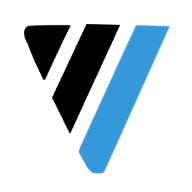 Amateur Athletic Waiver and Release of Liability - Adult 	TEAM NAME -   	 READ BEFORE SIGNING  IN CONSIDERATION OF (child name) ________________________ being allowed to participate in any way in the Viral Sports Football League as a member of (team name) _____________________________________________, the Local Organization, which is a legally distinct organization not operated or controlled by Viral Sports Football League, despite its membership with Viral Sports Football League, Inc. acknowledges and agrees that: The risk of injury from the activities involved in this program is significant, including the potential for permanent disability, paralysis and death, and while particular rules, equipment, and personal discipline may reduce this risk, the risk of serious injury does exist; and, I KNOWINGLY AND FREELY ASSUME ALL SUCH RISKS, both known and unknown, EVEN IF ARISING FROM THE NEGLIGENCE OF THE RELEASEES or others, and assume full responsibility for my participation; and, I willingly agree to comply with the stated and customary terms and conditions for participation. If, however, I observe any unusually significant hazard during my presence or participation, and/or in the program itself, I will remove myself from participation and bring such to the attention of the nearest official immediately; and, I, for myself and on behalf of my heirs, assigns, personal representatives and next of kin, HEREBY RELEASE AND HOLD HARMLESS Viral Sports Football League, Inc. the Local Organization, their respective officers, directors, officials, volunteers, agents, and/or employees, other participants, sponsoring agencies, sponsors, advertisers, and if applicable, owners and lessors of premises used to conduct the event ( RELEASEES ), WITH RESPECT TO ANY AND ALL INJURY, DISABILITY, DEATH, or loss or damage to person or property, WHETHER ARISING FROM THE NEGLIGENCE OF THE RELEASEES OR OTHERWISE, to the fullest extent permitted by law. I HAVE READ THIS RELEASE OF LIABILITY AND ASSUMPTION OF RISK AGREEMENTAND I FULLY UNDERSTAND ITS TERMS AND I UNDERSTAND THAT I HAVE GIVEN UP SUBSTANTIAL RIGHTS BY SIGNING IT, AND I SIGN THIS LIABILITY WAIVER FREELY AND VOLUNTARILY WITHOUT ANY INDUCEMENT. Print Participant s Name: FOR PARTICIPANTS OF MINOR AGE (UNDER AGE 18 AT THE TIME OF REGISTRATION) This is to certify that I, as parent/guardian with legal responsibility for this participant, do consent and agree to his/her release as provided (on this document) of all the Releasees, and for myself, my heirs, assigns, and next of kin, I release and agree to indemnify and hold harmless the Releasees from any and all liabilities incident to my minor child/ward’s involvement or participation in these programs as provided on this document, EVEN IF ARISING FROM THEIR NEGLIGENCE, to the fullest extent permitted by law. Name of Parent/Guardian: Parent/Guardian Signature: 	Date Signed:  Emergency Phone Number:  ( 	) NOTE: This form as with any and all forms used by your Association should be reviewed by your local council for compliance with any state or local statutes. This form should be kept on file for a minimum of 7 years, longer in the event of an injury. Please confer with your local attorney for advice as to the appropriate maintenance and storage term for this and all such forms. -PRINT DOUBLE SIDED 2 PAGE DOCUMENT – PRINT DOUBLE SIDED 2 PAGE DOCUMENT-